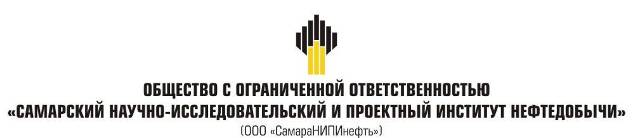 ПРОЕКТ МЕЖЕВАНИЯ ТЕРРИТОРИИ«Система поглощения скважин №№ 9825,9832 Кулешовского месторождения» в границах сельского поселения Семеновкамуниципального района Нефтегорский Самарской области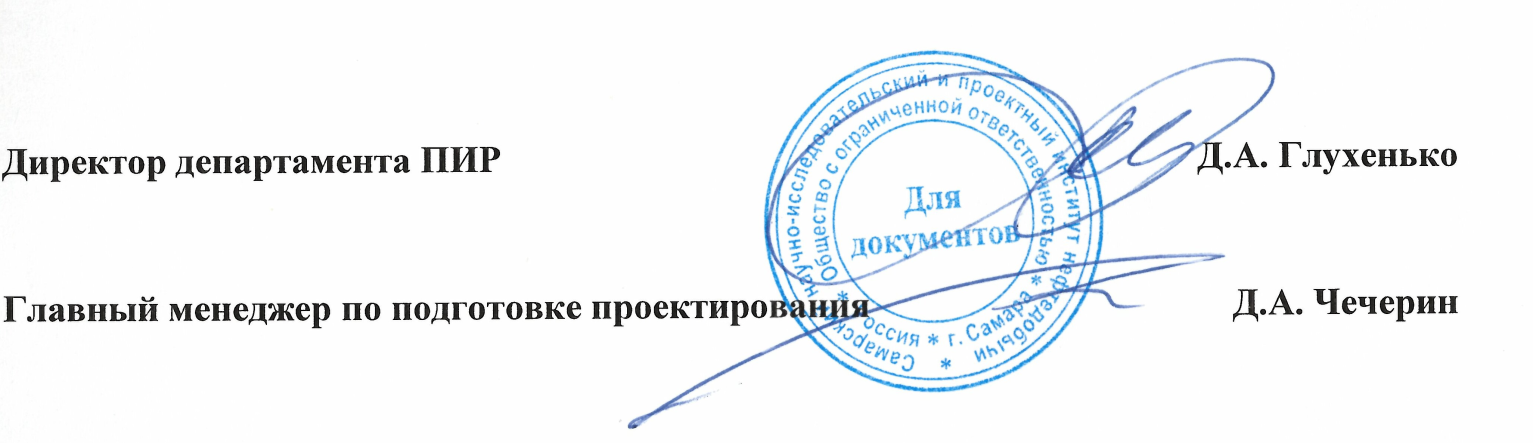 Самара, 2016 г.СодержаниеИсходно-разрешительная документация	………………………………………………………………….3Цели и задачи выполнения проекта межевания территории……………………………………………..3Краткие сведения об объекте межевания………………………………………………………………….3Выводы………………………………………………………………………………………………………21Приложение 1. Техническое задание;Приложение 2. Чертеж проекта межевания территории.											Исходно-разрешительная документация.Основанием для разработки проекта межевания территории служит:Материалы инженерных изысканий.«Градостроительный кодекс РФ» № 190-ФЗ от 29.12.2004г. (в редакции 2015г.).Постановление правительства РФ № 77 от 15.02.2011г.«Земельный кодекс РФ» № 136-ФЗ от 25.10.2001г. (в редакции 2015г.).Сведения государственного кадастрового учета.Топографическая съемка территории.Постановление Администрации сельского поселения Семеновка.Цели и задачи выполнения проекта межевания территории.Подготовка проекта межевания осуществляется в целях определения местоположения границ образуемых и  изменяемых земельных участков.Сформированные земельные участки должны обеспечить:- возможность полноценной реализации прав на формируемые земельные участки, включая возможность полноценного использования в соответствии с назначением, и эксплуатационными качествами;- возможность долгосрочного использования земельного участка.В процессе межевания решаются следующие задачи:- установление границ земельных участков необходимых для размещения объекта АО «Самаранефтегаз».Проектом межевания границ отображены:- границы застройки территории, утвержденные в составе проекта планировки территории;- границы образуемых и изменяемых земельных участков и их частей.	Краткие сведения об объекте межевания.Земельный участок для строительства объекта АО «Самаранефтегаз»: «Система поглощения скважин №№ 9825,9832 Кулешовского месторождения».Место размещения  - Самарская область, Нефтегорский район, в границах сельского поселения Семеновка.Общая площадь строительства – 75 839 м² (на землях сельскохозяйственного назначения – 75262кв.м., на землях промышленности – 577 кв.м.)Кадастровый номер квартала: 63:27:0702007, 63:27:0702005.Категория земель: земли сельскохозяйственного назначения, земли промышленности. Работы по межеванию земельных участков проводятся в соответствии с Земельным  кодексом Российской Федерации, Федеральным законом «О государственном кадастре недвижимости», и градостроительным Кодексом.Земельные участки под строительство объекта образованы с учетом ранее поставленных на государственный кадастровый учет земельных участков.Проектом межевания территории предполагается  образовать 1 земельный участок.Перечень образуемых земельных участков для строительства объектаВыводыНастоящим проектом выполнено:- формирование границ образуемых и и изменяемых земельных учстков и их частей.Настоящий проект обеспечивает равные права и возможности правообладателей земельных участков в соответствии с действующим законодательством. Сформированные границы земельных участков позволяют обеспечить необходимые условия для строительства и размещения объекта АО «Самаранефтегаз»: «Система поглощения скважин №№ 9825,9832 Кулешовского месторождения».№ п/пУсловный номер земельного участкаКатегория земельСведения о правах и землепользователяхПлощадь, м²163:27:0000000:ЗУ1с/хЗемли неразграниченнойгос.собственности38355Каталог координат образуемых и изменяемых земельных участков и их частейКаталог координат образуемых и изменяемых земельных участков и их частейКаталог координат образуемых и изменяемых земельных участков и их частейКаталог координат образуемых и изменяемых земельных участков и их частейКаталог координат образуемых и изменяемых земельных участков и их частейКаталог координат образуемых и изменяемых земельных участков и их частей1Площадь: 529 кв.м.Площадь: 529 кв.м.Площадь: 529 кв.м.Площадь: 529 кв.м.Площадь: 529 кв.м.1Кадастровый номер:Кадастровый номер:63:23:0702007:1397/чзу163:23:0702007:1397/чзу163:23:0702007:1397/чзу11Собственник (правообладатель):Собственник (правообладатель):---1Назначение:Назначение:Трасса трубопровода пластовой воды к скважине 9825Трасса трубопровода пластовой воды к скважине 9825Трасса трубопровода пластовой воды к скважине 98251№№ пун-ктаДирекционный уголДлина линии, мXY1№№ пун-ктаДирекционный уголДлина линии, мXY1123° 37' 17"33.85848680.72246209.0912113° 30' 38"30.15848711.68246222.6313248° 16' 32"30.45848699.66246250.2614188° 18' 34"9.55848688.42246222.0515278° 14' 51"11.75848679.04246220.682Площадь: 1583 кв.м.Площадь: 1583 кв.м.Площадь: 1583 кв.м.Площадь: 1583 кв.м.Площадь: 1583 кв.м.2Кадастровый номер:Кадастровый номер:63:27:0000000:501/чзу163:27:0000000:501/чзу163:27:0000000:501/чзу12Собственник (правообладатель):Собственник (правообладатель):---2Назначение:Назначение:Трасса трубопровода пластовой воды к скважине 9825Трасса трубопровода пластовой воды к скважине 9825Трасса трубопровода пластовой воды к скважине 98252№№ пун-ктаДирекционный уголДлина линии, мXY2№№ пун-ктаДирекционный уголДлина линии, мXY21281° 39' 41"19.55848708.88246273.3622304° 58' 50"25.15848712.82246254.272390° 0' 0"12.75848727.22246233.692490° 0' 0"43.35848714.5246233.6925249° 22' 35"15848714.5246190.3526188° 25' 34"30.45848714.15246189.422797° 53' 39"15.85848684.11246184.972818° 59' 7"33.65848681.94246200.622988° 15' 31"6.35848713.68246211.54210198° 56' 31"34.75848713.87246217.7921198° 15' 21"2.65848681.09246206.5421223° 30' 26"33.95848680.72246209.09213113° 32' 2"30.35848711.78246222.621468° 14' 47"111.25848699.69246250.36215292° 7' 23"51.95848740.91246353.66216248° 16' 20"8.65848760.46246305.57217112° 8' 0"51.95848757.26246297.54218248° 15' 31"77.85848737.7246345.633Площадь: 38355 кв.м.Площадь: 38355 кв.м.Площадь: 38355 кв.м.Площадь: 38355 кв.м.Площадь: 38355 кв.м.3Кадастровый номер:Кадастровый номер:63:27:0000000:ЗУ163:27:0000000:ЗУ163:27:0000000:ЗУ13Собственник (правообладатель):Собственник (правообладатель):Администрация муниципального района Нефтегорский Администрация муниципального района Нефтегорский Администрация муниципального района Нефтегорский 3Назначение:Назначение:Трасса трубопровода пластовой воды к скважине 9825Трасса трубопровода пластовой воды к скважине 9825Трасса трубопровода пластовой воды к скважине 98253№№ пун-ктаДирекционный уголДлина линии, мXY3№№ пун-ктаДирекционный уголДлина линии, мXY31198° 56' 31"34.75848713.87246217.7932278° 10' 14"65848681.09246206.543318° 59' 7"33.65848681.94246200.6234109° 49' 5"41.35848713.68246211.5435253° 18' 2"0.15848699.69246250.3636293° 30' 38"30.15848699.66246250.2637203° 29' 15"27.15848711.68246222.6338336° 2' 15"0.15848686.85246211.843923° 29' 54"27.15848686.94246211.831078° 6' 10"125.75848711.78246222.6311248° 15' 31"77.85848737.7246345.63312281° 39' 41"19.55848708.88246273.36313304° 58' 50"25.15848712.82246254.2731490° 0' 0"12.75848727.22246233.6931590° 0' 0"43.35848714.5246233.6931668° 15' 7"115.45848714.5246190.35317107° 42' 16"249.85848757.26246297.54318224° 22' 13"3.95848681.28246535.55319227° 27' 32"4.65848678.52246532.85320227° 11' 28"19.25848675.4246529.45321220° 33' 52"3.45848662.33246515.34322323° 12' 27"1395848659.76246513.14323248° 25' 23"825848771.06246429.9324292° 7' 23"51.95848740.91246353.6632568° 14' 25"25.55848760.46246305.5732695° 15' 59"185848769.9246329.22327114° 35' 24"2.65848768.25246347.12328130° 0' 11"2.65848767.17246349.48329145° 52' 46"2.65848765.5246351.47330161° 12' 48"2.65848763.36246352.92331175° 27' 28"2.15848760.92246353.7533222° 56' 1"23.65848758.78246353.92333227° 33' 10"2.25848780.5246363.11334236° 53' 46"2.75848779246361.47335245° 32' 18"2.75848777.52246359.2336254° 27' 52"2.75848776.41246356.76337263° 24' 6"2.75848775.69246354.17338275° 16' 7"75848775.38246351.4933968° 15' 22"103.35848776.02246344.55340142° 24' 32"70.25848814.28246440.48341145° 58' 11"72.95848758.62246483.33342144° 51' 4"400.45848698.2246524.13343324° 16' 5"47.35848370.78246754.66344267° 39' 25"6.15848409.2246727.02345326° 46' 5"7.35848408.95246720.9134687° 40' 35"7.65848415.04246716.92347146° 42' 32"292.35848415.35246724.56348240° 24' 39"9.65848170.99246885.02349324° 0' 6"4.35848166.26246876.69350327° 34' 44"1.85848169.77246874.1435160° 15' 18"1.65848171.25246873.235295° 29' 36"10.25848172.05246874.6353177° 18' 54"38.25848171.07246884.79354291° 31' 30"31.25848132.9246886.58355232° 53' 25"105848144.35246857.55356275° 28' 48"20.55848138.29246849.54357335° 26' 53"166.65848140.25246829.11358332° 50' 50"25.75848291.82246759.87359328° 7' 42"20.95848314.71246748.13360325° 58' 36"3405848332.45246737.1361324° 39' 39"8.45848614.26246546.85362323° 15' 10"36.45848621.124654236339° 46' 15"6.45848650.23246520.2536456° 20' 20"16.45848655.12246524.3236559° 45' 16"7.55848664.23246538366145° 58' 9"35.55848668.02246544.5367227° 37' 56"2.55848638.64246564.34368141° 1' 36"7.15848636.98246562.5236958° 13' 40"1.85848631.43246567.01370145° 58' 22"189.55848632.39246568.56371148° 14' 44"71.15848475.31246674.6237287° 47' 50"2.15848414.85246712.04373146° 44' 52"7.35848414.93246714.12374268° 0' 28"2.35848408.86246718.1375148° 14' 32"186.65848408.78246715.837644° 59' 59"4.35848250.09246814.03377155° 29' 58"7.65848253.16246817.1378225° 29' 0"3.45848246.27246820.24379148° 14' 19"25.15848243.92246817.85380155° 27' 3"53.35848222.55246831.0838195° 27' 58"8.45848174.1246853.21382148° 12' 13"7.65848173.3246861.5738360° 21' 17"6.45848166.88246865.55384147° 16' 56"25848170.05246871.12385144° 9' 21"4.15848168.4246872.18386240° 16' 34"6.75848165.05246874.6387114° 26' 10"136.85848161.71246868.75388195° 58' 16"12.15848105.13246993.27389290° 28' 20"45848093.46246989.9339015° 55' 1"11.15848094.86246986.18391355° 0' 50"27.65848105.52246989.22392110° 28' 49"4.45848133.03246986.8239398° 45' 59"93.85848131.48246990.97394224° 47' 45"25848117.18247083.7395314° 59' 59"25848115.77247082.339644° 59' 59"25848117.19247080.8839759° 39' 38"49.35848118.6247082.29398224° 59' 59"25848143.48247124.8399314° 47' 51"25848142.07247123.39310045° 0' 0"25848143.48247121.973101175° 45' 29"235848144.9247123.393102224° 47' 56"25848121.98247125.093103315° 36' 11"25848120.55247123.67310445° 12' 14"25848121.99247122.263105164° 6' 17"6.35848123.39247123.673106224° 35' 37"25848117.35247125.393107314° 47' 51"25848115.93247123.99310844° 59' 59"25848117.34247122.573109147° 56' 18"10.85848118.75247123.983110224° 59' 59"25848109.57247129.733111314° 59' 59"25848108.16247128.32311245° 12' 8"25848109.58247126.9311313° 58' 6"110.85848110.99247128.323114224° 59' 59"25848218.53247155.073115314° 59' 59"25848217.13247153.67311644° 59' 59"25848218.55247152.253117104° 26' 21"241.75848219.96247153.663118275° 26' 45"102.15848159.68247387.773119290° 27' 39"109.55848169.37247286.133120200° 27' 54"33.25848207.64247183.563121349° 12' 56"3.85848176.53247171.953122348° 53' 13"0.65848180.31247171.233123358° 45' 48"20.95848180.87247171.123124358° 51' 0"5.55848201.72247170.67312526° 47' 23"18.25848207.2247170.56312626° 53' 10"20.75848223.48247178.78312726° 19' 59"2.25848241.98247188.163128110° 26' 50"112.25848243.96247189.14312995° 27' 9"78.95848204.76247294.283130147° 56' 47"2.55848197.26247372.853131147° 53' 10"10.15848195.12247374.193132147° 57' 57"2.15848186.58247379.553133164° 12' 19"5.25848184.79247380.673134111° 23' 8"70.95848179.77247382.093135275° 20' 49"4.15848153.92247448.13136322° 39' 30"19.75848154.3247444.043137354° 53' 10"9.65848169.95247432.13138324° 20' 27"2.75848179.56247431.243139324° 10' 15"35848181.79247429.643140299° 36' 13"14.15848184.2247427.93141299° 40' 9"4.75848191.16247415.65314294° 52' 59"7.25848193.49247411.563143119° 36' 49"4.95848192.88247418.73144119° 40' 59"8.15848190.47247422.943145144° 10' 29"6.35848186.48247429.943146144° 36' 18"0.95848181.41247433.63147174° 45' 5"9.65848180.65247434.143148121° 38' 30"235848171.07247435.023149225° 13' 55"1.75848158.98247454.643150315° 13' 55"1.75848157.75247453.4315145° 28' 10"1.75848158.99247452.17315237° 52' 29"5.45848160.2247453.43153225° 14' 1"1.75848164.43247456.693154314° 45' 58"1.75848163.21247455.46315544° 59' 59"1.75848164.43247454.233156119° 16' 37"7.75848165.66247455.463157225° 0' 0"1.75848161.87247462.223158315° 14' 8"1.75848160.65247461315944° 17' 54"1.75848161.87247459.793160293° 53' 38"1 359.705848163.112474614Площадь: 216 кв.м.Площадь: 216 кв.м.Площадь: 216 кв.м.Площадь: 216 кв.м.Площадь: 216 кв.м.4Кадастровый номер:Кадастровый номер:63:27:0702007:1548/чзу163:27:0702007:1548/чзу163:27:0702007:1548/чзу14Собственник (правообладатель):Собственник (правообладатель):---4Назначение:Назначение:Трасса трубопровода пластовой воды к скважине 9825Трасса трубопровода пластовой воды к скважине 9825Трасса трубопровода пластовой воды к скважине 98254Номер точкиКоординатыКоординатыДлина линииДирекционный угол4Номер точкиХYДлина линииДирекционный угол4168° 14' 14"16.55848769.9246329.224295° 16' 7"75848776.02246344.554383° 24' 6"2.75848775.38246351.494474° 27' 52"2.75848775.69246354.174565° 32' 18"2.75848776.41246356.764656° 53' 46"2.75848777.52246359.24747° 33' 10"2.25848779246361.4748202° 56' 1"23.65848780.5246363.1149355° 27' 28"2.15848758.78246353.92410341° 12' 48"2.65848760.92246353.75411325° 52' 46"2.65848763.36246352.92412310° 0' 11"2.65848765.5246351.47413294° 35' 24"2.65848767.17246349.48414275° 15' 59"185848768.25246347.125Площадь: 20559 кв.м.Площадь: 20559 кв.м.Площадь: 20559 кв.м.Площадь: 20559 кв.м.Площадь: 20559 кв.м.5Кадастровый номер:Кадастровый номер:63:27:0000000:499/чзу163:27:0000000:499/чзу163:27:0000000:499/чзу15Собственник (правообладатель):Собственник (правообладатель):---5Назначение:Назначение:Трасса трубопровода пластовой воды к скважине 9825Трасса трубопровода пластовой воды к скважине 9825Трасса трубопровода пластовой воды к скважине 98255Номер точкиКоординатыКоординатыДлина линииДирекционный угол5Номер точкиХYДлина линииДирекционный угол51326° 15' 49"17.25848700.58246526.4552323° 15' 14"124.95848714.91246516.8853248° 11' 54"1.85848814.96246442.1854142° 24' 32"70.25848814.28246440.4855145° 58' 11"72.95848758.62246483.3356144° 40' 41"346.75848698.2246524.1357325° 58' 33"264.15848415.35246724.5658324° 41' 19"10.65848634.2246576.8159322° 46' 59"38.35848642.84246570.69510146° 14' 17"39.85848673.36246547.51511228° 10' 1"5.25848640.24246569.65512141° 5' 25"2.95848636.74246565.7451357° 9' 54"4.85848634.51246567.54514146° 25' 18"65.45848637.13246571.6515147° 5' 5"86.95848582.63246607.78516146° 48' 16"113.15848509.65246655.02517147° 13' 26"166.95848415.04246716.92518335° 26' 5"35.25848274.73246807.26519333° 32' 26"29.15848306.78246792.61520327° 14' 28"23.55848332.8246779.66521326° 0' 20"21.95848352.6246766.92522324° 16' 5"47.35848370.78246754.66523267° 39' 25"6.15848409.2246727.02524146° 48' 41"31.45848408.95246720.91525148° 36' 59"151.75848382.7246738.08526335° 24' 21"6.65848253.16246817.1527327° 21' 36"145.15848259.19246814.34528326° 48' 30"32.85848381.39246736.07529268° 0' 28"2.35848408.86246718.1530148° 14' 32"186.65848408.78246715.8531148° 14' 18"32.45848250.09246814.03532335° 26' 22"26.15848222.55246831.08533225° 29' 0"3.45848246.27246820.24534144° 12' 12"91.15848243.92246817.85535327° 49' 43"2.95848170.05246871.12536275° 30' 16"85848172.53246869.56537148° 12' 13"7.65848173.3246861.5753860° 15' 42"10.45848166.88246865.55539275° 22' 24"25848172.05246874.6540147° 56' 33"1.25848172.24246872.58541145° 40' 33"55.75848171.25246873.2542318° 47' 36"10.55848125.29246904.58543324° 5' 48"39.45848133.17246897.68544240° 16' 34"6.75848165.05246874.6545148° 14' 50"33.95848161.71246868.75546148° 31' 49"1.45848132.9246886.58547104° 25' 32"105.25848131.74246887.29548355° 0' 50"27.65848105.52246989.22549290° 26' 59"108.65848133.03246986.82550240° 24' 39"9.65848170.99246885.02551144° 6' 24"395848166.26246876.69552138° 45' 47"14.95848134.7246899.53553110° 27' 7"825848123.52246909.3355466° 16' 5"202.95848094.86246986.18555349° 12' 56"3.85848176.53247171.95556200° 27' 41"73.95848180.31247171.2355795° 31' 7"2.15848111.11247145.4155817° 23' 10"139.45848110.91247147.48559290° 28' 25"28.55848243.96247189.14560200° 27' 33"111.65848253.94247162.41561275° 27' 33"40.25848149.35247123.39562200° 27' 33"52.65848153.17247083.42563290° 27' 42"795848103.85247065.02564175° 0' 41"26.55848131.48246990.97565195° 58' 16"12.15848105.13246993.27566110° 27' 24"102.75848093.46246989.9356720° 27' 29"615848057.56247086.1756895° 25' 50"11.45848114.71247107.4956912° 12' 1"1.95848113.63247118.85570100° 36' 15"18.35848115.48247119.2557120° 27' 10"95.65848112.11247137.25572358° 51' 0"5.55848201.72247170.6757326° 47' 23"18.25848207.2247170.5657420° 28' 20"20.85848223.48247178.78575115° 27' 48"2.35848242.98247186.06576212° 45' 3"117.15848241.98247188.16577315° 12' 8"25848143.48247124.8578225° 0' 0"25848144.9247123.39579134° 47' 51"25848143.48247121.97580175° 9' 47"20.25848142.07247123.39581314° 47' 51"25848121.98247125.09582225° 12' 14"25848123.39247123.67583135° 36' 11"25848121.99247122.26584265° 10' 50"40.15848120.55247123.67585315° 12' 8"25848117.18247083.7586224° 59' 59"25848118.6247082.29587134° 59' 59"25848117.19247080.8858887° 54' 0"43.15848115.77247082.3589314° 47' 45"25848117.35247125.39590224° 59' 59"25848118.75247123.98591134° 47' 51"25848117.34247122.5759216° 51' 10"107.25848115.93247123.99593315° 24' 12"25848218.53247155.07594224° 59' 59"25848219.96247153.66595134° 59' 59"25848218.55247152.25596103° 1' 10"265.45848217.13247153.67597337° 10' 55"5.35848157.33247412.29598349° 31' 21"4.55848162.25247410.22599304° 45' 21"2.45848166.63247409.415100293° 16' 0"19.85848167.99247407.455101296° 20' 31"2.35848175.82247389.245102299° 55' 34"5.95848176.84247387.185103164° 12' 46"20.95848179.77247382.09510470° 24' 17"159.95848159.68247387.775105321° 17' 26"1.85848213.31247538.425106231° 27' 36"65848214.72247537.295107321° 33' 45"1.65848211247532.625108230° 27' 18"42.55848212.26247531.625109275° 26' 54"53.75848185.22247498.875110147° 25' 54"2.35848190.32247445.45111154° 32' 11"0.25848188.41247446.62511295° 27' 30"54.25848188.2247446.72511378° 51' 4"69.75848183.04247500.725114258° 18' 38"5.65848196.51247569.075115266° 51' 13"4.75848195.37247563.565116284° 25' 39"4.65848195.11247558.835117299° 31' 10"3.55848196.26247554.365118313° 53' 46"45848197.97247551.345119321° 24' 24"85848200.77247548.435120231° 13' 57"51.65848207.06247543.415121275° 27' 25"53.75848174.76247503.195122169° 35' 24"5.45848179.87247449.75123145° 4' 42"45848174.59247450.675124133° 31' 14"9.95848171.31247452.965125133° 31' 36"195848164.52247460.11512695° 25' 31"36.65848151.45247473.875127299° 19' 16"1 128.405848147.99247510.36Площадь: 3509 кв.м.Площадь: 3509 кв.м.Площадь: 3509 кв.м.Площадь: 3509 кв.м.Площадь: 3509 кв.м.6Кадастровый номер:Кадастровый номер:63:27:0000000:153/чзу163:27:0000000:153/чзу163:27:0000000:153/чзу16Собственник (правообладатель):Собственник (правообладатель):ОДС муниципального района НефтегорскийОДС муниципального района НефтегорскийОДС муниципального района Нефтегорский6Назначение:Назначение:Трасса трубопровода пластовой воды к скважине 9825Трасса трубопровода пластовой воды к скважине 9825Трасса трубопровода пластовой воды к скважине 98256Номер точкиКоординатыКоординатыДлина линииДирекционный угол6Номер точкиХYДлина линииДирекционный угол61224° 23' 33"25848685.01246539.262224° 22' 13"3.25848683.58246537.863325° 58' 58"20.45848681.28246535.556444° 16' 6"3.35848698.2246524.1365326° 15' 49"17.25848700.58246526.4566146° 17' 35"360.55848714.91246516.8867267° 45' 0"2.85848415.04246716.9268267° 47' 50"2.15848414.93246714.1269328° 14' 44"71.15848414.85246712.04610325° 58' 22"189.55848475.31246674.62611325° 58' 22"7.55848632.39246568.56612325° 58' 9"35.55848638.64246564.34613239° 45' 16"7.55848668.02246544.5614236° 20' 20"16.45848664.23246538615219° 46' 15"6.45848655.12246524.32616323° 4' 37"2.25848650.23246520.2561731° 40' 41"3.75848651.96246518.9561852° 49' 16"18.65848655.12246520.961959° 16' 42"11.45848666.33246535.6862059° 16' 51"2.45848672.13246545.44621146° 14' 17"39.85848673.36246547.51622228° 10' 1"5.25848640.24246569.65623141° 5' 25"2.95848636.74246565.7462457° 9' 54"4.85848634.51246567.54625146° 25' 18"65.45848637.13246571.6626147° 5' 5"86.95848582.63246607.78627147° 32' 21"296.85848509.65246655.02628327° 21' 36"145.15848259.19246814.34629326° 48' 30"32.85848381.39246736.0763088° 9' 55"2.85848408.86246718.1631146° 48' 41"31.45848408.95246720.91632147° 21' 3"128.25848382.7246738.08633147° 29' 37"122.75848274.73246807.26634240° 1' 6"2.45848171.25246873.2635327° 49' 43"2.95848170.05246871.1263695° 29' 6"35848172.53246869.56637142° 58' 20"615848172.24246872.58638290° 26' 13"5.15848123.52246909.33639318° 47' 36"10.55848125.29246904.58640324° 5' 48"39.45848133.17246897.6864159° 55' 53"2.45848165.05246874.6642144° 6' 24"395848166.26246876.6964383° 24' 57"504.75848134.7246899.53644275° 27' 12"26.85848192.57247400.9645327° 56' 47"2.55848195.12247374.1964695° 28' 59"22.85848197.26247372.85647119° 30' 41"1.85848195.08247395.56648133° 40' 36"575848194.18247397.15649275° 26' 17"26.25848154.85247438.34650337° 10' 55"5.35848157.33247412.29651349° 31' 21"4.55848162.25247410.22652304° 45' 21"2.45848166.63247409.41653293° 16' 0"19.85848167.99247407.45654296° 20' 31"2.35848175.82247389.24655299° 55' 34"5.95848176.84247387.18656344° 12' 19"5.25848179.77247382.09657327° 57' 57"2.15848184.79247380.6765895° 27' 57"42.25848186.58247379.55659124° 19' 12"5.85848182.56247421.56660147° 32' 39"2.85848179.29247426.35661169° 31' 17"11.25848176.9247427.87662144° 54' 57"9.75848165.87247429.91663239° 44' 36"0.35848157.94247435.48664329° 34' 38"38.75848157.8247435.24665275° 24' 50"8.35848191.16247415.65666293° 21' 33"6.65848191.94247407.4266795° 30' 25"95848194.54247401.466898° 42' 41"1.35848193.68247410.3266998° 33' 22"35.65848193.49247411.56670275° 27' 10"23.95848188.2247446.72671299° 36' 49"4.95848190.47247422.9467295° 28' 36"26.85848192.88247418.7673147° 25' 54"2.35848190.32247445.4674248° 42' 2"18.25848188.41247446.62675144° 20' 27"2.75848181.79247429.64676174° 53' 10"9.65848179.56247431.24677142° 39' 30"19.75848169.95247432.1678275° 32' 59"2.55848154.3247444.04679313° 31' 15"4.15848154.54247441.57680243° 26' 5"0.25848157.37247438.59681324° 51' 24"11.55848157.27247438.39682349° 38' 7"11.25848166.66247431.78683327° 26' 39"3.65848177.65247429.77684304° 11' 10"2.65848180.72247427.81685122° 30' 48"57.15848182.16247425.69686275° 28' 29"25.95848151.45247473.87687322° 40' 4"21.65848153.92247448.1688354° 45' 5"9.65848171.07247435.02689324° 36' 18"0.95848180.65247434.1469095° 27' 49"16.25848181.41247433.6691169° 35' 24"5.45848179.87247449.7692145° 4' 42"45848174.59247450.67693133° 31' 14"9.95848171.31247452.96694141° 28' 20"3.45848164.52247460.11695225° 0' 0"1.75848161.87247462.22696315° 14' 8"1.75848160.6524746169744° 17' 54"1.75848161.87247459.79698237° 0' 5"7.65848163.11247461699225° 13' 55"1.75848158.98247454.646100315° 13' 55"1.75848157.75247453.4610145° 28' 10"1.75848158.99247452.17610237° 52' 29"5.45848160.2247453.46103225° 14' 1"1.75848164.43247456.696104314° 45' 58"1.75848163.21247455.46610544° 59' 59"1.75848164.43247454.236106299° 32' 42"1 053.205848165.66247455.467Площадь: 48 кв.м.Площадь: 48 кв.м.Площадь: 48 кв.м.Площадь: 48 кв.м.Площадь: 48 кв.м.7Кадастровый номер:Кадастровый номер:63:27:0000000:15/чзу163:27:0000000:15/чзу163:27:0000000:15/чзу17Собственник (правообладатель):Собственник (правообладатель):---7Назначение:Назначение:Трасса трубопровода пластовой воды к скважине 9825Трасса трубопровода пластовой воды к скважине 9825Трасса трубопровода пластовой воды к скважине 98257Номер точкиКоординатыКоординатыДлина линииДирекционный угол7Номер точкиХYДлина линииДирекционный угол71268° 9' 55"2.85848408.95246720.9172326° 44' 52"7.35848408.86246718.17387° 45' 0"2.85848414.93246714.1274325° 40' 59"263.25848415.04246716.9275238° 13' 40"1.85848632.39246568.5676321° 1' 36"7.15848631.43246567.017747° 37' 56"2.55848636.98246562.5278146° 31' 34"566.35848638.64246564.3479239° 55' 53"2.45848166.26246876.69710324° 9' 21"4.15848165.05246874.6711327° 16' 56"25848168.4246872.1871260° 1' 6"2.45848170.05246871.12713147° 34' 44"1.85848171.25246873.2714327° 21' 16"284.15848169.77246874.148Площадь: 105 кв.м.Площадь: 105 кв.м.Площадь: 105 кв.м.Площадь: 105 кв.м.Площадь: 105 кв.м.8Кадастровый номер:Кадастровый номер:63:27:0000000:2534/чзу163:27:0000000:2534/чзу163:27:0000000:2534/чзу18Собственник (правообладатель):Собственник (правообладатель):ОДС муниципального района НефтегорскийОДС муниципального района НефтегорскийОДС муниципального района Нефтегорский8Назначение:Назначение:Трасса трубопровода пластовой воды к скважине 9825Трасса трубопровода пластовой воды к скважине 9825Трасса трубопровода пластовой воды к скважине 98258Номер точкиКоординатыКоординатыДлина линииДирекционный угол8Номер точкиХYДлина линииДирекционный угол81290° 25' 54"11.35848131.74246887.2982275° 27' 7"9.35848135.7246876.668322° 9' 58"0.65848136.58246867.4484291° 28' 36"5.95848137.12246867.6685201° 19' 27"25848139.28246862.1786110° 59' 34"0.95848137.41246861.4487275° 25' 1"12.85848137.08246862.38852° 53' 25"105848138.29246849.5489111° 31' 30"31.25848144.35246857.55810148° 31' 49"1.45848132.9246886.589Площадь: 8 кв.м.Площадь: 8 кв.м.Площадь: 8 кв.м.Площадь: 8 кв.м.Площадь: 8 кв.м.9Кадастровый номер:Кадастровый номер:63:27:0000000:2537/чзу163:27:0000000:2537/чзу163:27:0000000:2537/чзу19Собственник (правообладатель):Собственник (правообладатель):ОДС муниципального района НефтегорскийОДС муниципального района НефтегорскийОДС муниципального района Нефтегорский9Назначение:Назначение:Трасса трубопровода пластовой воды к скважине 9825Трасса трубопровода пластовой воды к скважине 9825Трасса трубопровода пластовой воды к скважине 98259Номер точкиКоординатыКоординатыДлина линииДирекционный угол9Номер точкиХYДлина линииДирекционный угол91275° 33' 21"5.25848136.58246867.4492290° 59' 34"0.95848137.08246862.39321° 19' 27"25848137.41246861.4494111° 28' 36"5.95848139.28246862.1795202° 9' 58"0.65848137.12246867.6610Площадь: 185 кв.м.Площадь: 185 кв.м.Площадь: 185 кв.м.Площадь: 185 кв.м.Площадь: 185 кв.м.10Кадастровый номер:Кадастровый номер:63:27:0000000:499/чзу263:27:0000000:499/чзу263:27:0000000:499/чзу210Собственник (правообладатель):Собственник (правообладатель):ООО "Иргиз"ООО "Иргиз"ООО "Иргиз"10Назначение:Назначение:Трасса ВЛ-6 кВ к скважине № 9825Трасса ВЛ-6 кВ к скважине № 9825Трасса ВЛ-6 кВ к скважине № 982510Номер точкиКоординатыКоординатыДлина линииДирекционный угол10Номер точкиХYДлина линииДирекционный угол10195° 25' 11"26.75848113.63247118.85102200° 25' 27"8.75848111.11247145.41103280° 35' 25"25.35848103247142.3910478° 22' 23"9.65848107.65247117.5210545° 12' 8"25848109.58247126.9106135° 12' 8"25848110.99247128.32107224° 59' 59"25848109.57247129.73108300° 0' 40"10.95848108.16247128.3211Площадь: 722 кв.м.Площадь: 722 кв.м.Площадь: 722 кв.м.Площадь: 722 кв.м.Площадь: 722 кв.м.11Кадастровый номер:Кадастровый номер:63:27:0000000:499/чзу363:27:0000000:499/чзу363:27:0000000:499/чзу311Собственник (правообладатель):Собственник (правообладатель):ООО "Иргиз"ООО "Иргиз"ООО "Иргиз"11Назначение:Назначение:Трасса трубопровода пластовой воды к скважине 9825,Трасса ВЛ-6 кВ к скв. 9825Трасса трубопровода пластовой воды к скважине 9825,Трасса ВЛ-6 кВ к скв. 9825Трасса трубопровода пластовой воды к скважине 9825,Трасса ВЛ-6 кВ к скв. 982511Номер точкиКоординатыКоординатыДлина линииДирекционный угол11Номер точкиХYДлина линииДирекционный угол11112° 12' 1"1.95848113.63247118.85112100° 36' 15"18.35848115.48247119.2511320° 27' 10"95.65848112.11247137.25114178° 45' 48"20.95848201.72247170.67115168° 53' 13"0.65848180.87247171.12116200° 27' 41"73.95848180.31247171.2311717° 7' 56"1385848111.11247145.41118115° 27' 48"2.35848242.98247186.06119206° 53' 10"20.75848241.98247188.161110208° 36' 54"125.15848223.48247178.7812Площадь: 484 кв.м.Площадь: 484 кв.м.Площадь: 484 кв.м.Площадь: 484 кв.м.Площадь: 484 кв.м.12Кадастровый номер:Кадастровый номер:63:27:0000000:153/чзу263:27:0000000:153/чзу263:27:0000000:153/чзу212Собственник (правообладатель):Собственник (правообладатель):ООО "Иргиз"ООО "Иргиз"ООО "Иргиз"12Назначение:Назначение:Трасса трубопровода пластовой воды к скважине 9825, Трасса ВЛ-6 кВ к скв. 9825Трасса трубопровода пластовой воды к скважине 9825, Трасса ВЛ-6 кВ к скв. 9825Трасса трубопровода пластовой воды к скважине 9825, Трасса ВЛ-6 кВ к скв. 982512Номер точкиКоординатыКоординатыДлина линииДирекционный угол12Номер точкиХYДлина линииДирекционный угол121304° 20' 35"5.45848182.56247421.56122293° 17' 16"17.75848185.58247417.14123275° 27' 12"26.85848192.57247400.9124147° 53' 10"10.15848195.12247374.1912595° 27' 44"50.35848186.58247379.55126324° 10' 15"35848181.79247429.64127299° 36' 13"14.15848184.2247427.9128275° 24' 50"8.35848191.16247415.65129113° 18' 7"11.65848191.94247407.421210124° 20' 52"9.25848187.34247418.1121195° 26' 45"24.15848182.16247425.681212349° 24' 18"1.45848179.87247449.71213338° 35' 53"7.55848181.26247449.441214275° 27' 10"23.95848188.2247446.721215119° 40' 59"8.15848190.47247422.941216144° 10' 29"6.35848186.48247429.941217275° 27' 21"12.15848181.41247433.613Площадь: 810 кв.м.Площадь: 810 кв.м.Площадь: 810 кв.м.Площадь: 810 кв.м.Площадь: 810 кв.м.13Кадастровый номер:Кадастровый номер:63:27:0000000:499/чзу463:27:0000000:499/чзу463:27:0000000:499/чзу413Собственник (правообладатель):Собственник (правообладатель):ООО "Иргиз"ООО "Иргиз"ООО "Иргиз"13Назначение:Назначение:Трасса ВЛ-6 кВ к скв. 9825Трасса ВЛ-6 кВ к скв. 9825Трасса ВЛ-6 кВ к скв. 982513Номер точкиКоординатыКоординатыДлина линииДирекционный угол13Номер точкиХYДлина линииДирекционный угол131143° 7' 48"0.25848213.31247538.42132231° 15' 54"65848213.19247538.51133141° 29' 7"3.75848209.46247533.8613451° 27' 36"65848206.57247536.16135141° 23' 0"4.15848210.29247540.8313651° 17' 56"6.55848207.06247543.41137231° 14' 24"58.15848211.13247548.49138275° 27' 25"53.75848174.76247503.19139349° 24' 18"1.45848179.87247449.71310338° 35' 53"7.55848181.26247449.44131195° 27' 30"54.25848188.2247446.72131251° 14' 18"48.35848183.04247500.7214Площадь: 22 кв.м.Площадь: 22 кв.м.Площадь: 22 кв.м.Площадь: 22 кв.м.Площадь: 22 кв.м.14Кадастровый номер:Кадастровый номер:63:27:0000000:499/чзу563:27:0000000:499/чзу563:27:0000000:499/чзу514Собственник (правообладатель):Собственник (правообладатель):ООО "Иргиз"ООО "Иргиз"ООО "Иргиз"14Назначение:Назначение:Трасса ВЛ-6 кВ к скв. 9825, Обустройство скважины 9825Трасса ВЛ-6 кВ к скв. 9825, Обустройство скважины 9825Трасса ВЛ-6 кВ к скв. 9825, Обустройство скважины 982514Номер точкиКоординатыКоординатыДлина линииДирекционный угол14Номер точкиХYДлина линииДирекционный угол14151° 15' 54"65848209.46247533.86142141° 20' 24"3.75848213.19247538.51143231° 27' 36"65848210.29247540.83144321° 29' 7"3.75848206.57247536.1615Площадь: 9 кв.м.Площадь: 9 кв.м.Площадь: 9 кв.м.Площадь: 9 кв.м.Площадь: 9 кв.м.15Кадастровый номер:Кадастровый номер:63:27:0000000:499/чзу663:27:0000000:499/чзу663:27:0000000:499/чзу615Собственник (правообладатель):Собственник (правообладатель):ООО "Иргиз"ООО "Иргиз"ООО "Иргиз"15Назначение:Назначение:Трасса трубопровода пластовой воды к скважине 9825, Обустройство скважины 9825Трасса трубопровода пластовой воды к скважине 9825, Обустройство скважины 9825Трасса трубопровода пластовой воды к скважине 9825, Обустройство скважины 982515Номер точкиКоординатыКоординатыДлина линииДирекционный угол15Номер точкиХYДлина линииДирекционный угол15150° 25' 38"65848212.26247531.62152141° 51' 41"1.75848216.07247536.23153231° 27' 36"65848214.72247537.29154321° 33' 45"1.65848211247532.6216Площадь: 491 кв.м.Площадь: 491 кв.м.Площадь: 491 кв.м.Площадь: 491 кв.м.Площадь: 491 кв.м.16Кадастровый номер:Кадастровый номер:63:27:0000000:499/чзу763:27:0000000:499/чзу763:27:0000000:499/чзу716Собственник (правообладатель):Собственник (правообладатель):ООО "Иргиз"ООО "Иргиз"ООО "Иргиз"16Назначение:Назначение:Обустройство скважины 9825Обустройство скважины 9825Обустройство скважины 982516Номер точкиКоординатыКоординатыДлина линииДирекционный угол16Номер точкиХYДлина линииДирекционный угол161141° 11' 54"605848271.54247487.3716250° 57' 14"1.25848224.79247524.96163134° 52' 48"13.55848225.52247525.8616451° 36' 17"0.75848215.98247535.44165141° 45' 58"0.45848216.4247535.97166230° 25' 38"65848216.07247536.23167321° 24' 11"745848212.26247531.62168102° 42' 2"104.25848270.09247485.46169231° 22' 53"6.55848247.19247587.071610321° 22' 27"7.95848243.14247582161150° 49' 34"0.75848249.31247577.071612327° 59' 56"13.65848249.75247577.61161350° 58' 17"1.75848261.32247570.381614321° 11' 32"605848262.39247571.7161554° 45' 8"2.85848309.13247534.111616231° 20' 55"62.75848310.72247536.3617Площадь: 3600 кв.м.Площадь: 3600 кв.м.Площадь: 3600 кв.м.Площадь: 3600 кв.м.Площадь: 3600 кв.м.17Кадастровый номер:Кадастровый номер:63:27:0000000:499/чзу863:27:0000000:499/чзу863:27:0000000:499/чзу817Собственник (правообладатель):Собственник (правообладатель):ООО "Иргиз"ООО "Иргиз"ООО "Иргиз"17Назначение:Назначение:Строительство скважины 9825Строительство скважины 9825Строительство скважины 982517Номер точкиКоординатыКоординатыДлина линииДирекционный угол17Номер точкиХYДлина линииДирекционный угол17151° 3' 54"30.65848271.54247487.3717251° 19' 29"29.45848290.76247511.16173141° 11' 32"605848309.13247534.11174230° 58' 17"1.75848262.39247571.7175231° 12' 9"11.15848261.32247570.38176231° 9' 49"5.15848254.39247561.76177231° 13' 35"29.95848251.21247557.81178231° 8' 55"6.15848232.47247534.48179231° 5' 22"55848228.66247529.751710230° 57' 14"1.25848225.52247525.861711321° 11' 54"605848224.79247524.9618Площадь: 438 кв.м.Площадь: 438 кв.м.Площадь: 438 кв.м.Площадь: 438 кв.м.Площадь: 438 кв.м.18Кадастровый номер:Кадастровый номер:63:27:0000000:499/чзу963:27:0000000:499/чзу963:27:0000000:499/чзу918Собственник (правообладатель):Собственник (правообладатель):ООО "Иргиз"ООО "Иргиз"ООО "Иргиз"18Назначение:Назначение:Подъездная дорога к скважине 9825Подъездная дорога к скважине 9825Подъездная дорога к скважине 982518Номер точкиКоординатыКоординатыДлина линииДирекционный угол18Номер точкиХYДлина линииДирекционный угол181235° 10' 3"10.65848220.65247599.921822° 40' 9"4.35848214.61247591.24183337° 6' 15"4.55848218.9247591.44184321° 27' 12"28.45848223.02247589.7185231° 6' 55"0.85848245.26247571.98186315° 5' 21"13.65848244.76247571.3618751° 12' 9"11.15848254.39247561.76188147° 59' 56"13.65848261.32247570.38189230° 49' 34"0.75848249.75247577.611810141° 22' 27"7.95848249.31247577.071811141° 27' 34"17.25848243.142475821812141° 24' 52"65848229.67247592.731813253° 54' 46"49.95848224.97247596.481814321° 20' 24"85848211.13247548.491815321° 24' 30"3.95848217.38247543.491816288° 28' 8"165848220.45247541.04181751° 5' 22"55848225.52247525.861818140° 27' 15"13.85848228.66247529.751819230° 30' 37"35848217.99247538.561820321° 45' 58"0.45848216.07247536.231821231° 36' 17"0.75848216.4247535.97182285° 51' 27"64.65848215.98247535.4419Площадь: 312 кв.м.Площадь: 312 кв.м.Площадь: 312 кв.м.Площадь: 312 кв.м.Площадь: 312 кв.м.19Кадастровый номер:Кадастровый номер:63:27:0000000:499/чзу1063:27:0000000:499/чзу1063:27:0000000:499/чзу1019Собственник (правообладатель):Собственник (правообладатель):ООО "Иргиз"ООО "Иргиз"ООО "Иргиз"19Назначение:Назначение:Обустройство скважины 9825Обустройство скважины 9825Обустройство скважины 982519Номер точкиКоординатыКоординатыДлина линииДирекционный угол19Номер точкиХYДлина линииДирекционный угол191320° 27' 28"49.35848213.2247589.19192231° 13' 35"29.95848251.21247557.8119351° 13' 2"355848232.47247534.48194135° 5' 21"13.65848254.39247561.7619551° 6' 55"0.85848244.76247571.36196141° 27' 12"28.45848245.26247571.98197157° 6' 15"4.55848223.02247589.7198182° 40' 9"4.35848218.9247591.44199235° 28' 46"2.55848214.61247591.2420Площадь: 1279 кв.м.Площадь: 1279 кв.м.Площадь: 1279 кв.м.Площадь: 1279 кв.м.Площадь: 1279 кв.м.20Кадастровый номер:Кадастровый номер:63:27:0000000:499/чзу1163:27:0000000:499/чзу1163:27:0000000:499/чзу1120Собственник (правообладатель):Собственник (правообладатель):ООО "Иргиз"ООО "Иргиз"ООО "Иргиз"20Назначение:Назначение:Трасса трубопровода пластовой воды к скважине 9825, Обустройство скважины 9825Трасса трубопровода пластовой воды к скважине 9825, Обустройство скважины 9825Трасса трубопровода пластовой воды к скважине 9825, Обустройство скважины 982520Номер точкиКоординатыКоординатыДлина линииДирекционный угол20Номер точкиХYДлина линииДирекционный угол201258° 7' 22"15.55848204.89247577.25202264° 9' 9"1.75848201.71247562.13203276° 39' 59"2.35848201.54247560.47204293° 10' 12"2.65848201.81247558.16205311° 51' 28"35848202.85247555.73206321° 23' 44"8.15848204.83247553.5220751° 13' 15"245848211.13247548.49208321° 15' 2"85848226.17247567.21209231° 15' 29"245848232.4247562.212010321° 24' 30"3.95848217.38247543.49201151° 45' 58"0.85848220.45247541.042012327° 52' 41"13.65848220.97247541.7201351° 13' 35"29.95848232.47247534.482014140° 27' 28"49.35848251.21247557.812015235° 9' 46"14.55848213.2247589.1921Площадь: 282 кв.м.Площадь: 282 кв.м.Площадь: 282 кв.м.Площадь: 282 кв.м.Площадь: 282 кв.м.21Кадастровый номер:Кадастровый номер:63:27:0000000:499/чзу1263:27:0000000:499/чзу1263:27:0000000:499/чзу1221Собственник (правообладатель):Собственник (правообладатель):ООО "Иргиз"ООО "Иргиз"ООО "Иргиз"21Назначение:Назначение:Трасса трубопровода пластовой воды к скважине 9825, Подъездная дорога к скважине 9825Трасса трубопровода пластовой воды к скважине 9825, Подъездная дорога к скважине 9825Трасса трубопровода пластовой воды к скважине 9825, Подъездная дорога к скважине 982521Номер точкиКоординатыКоординатыДлина линииДирекционный угол21Номер точкиХYДлина линииДирекционный угол21151° 8' 55"6.15848228.66247529.75212147° 52' 41"13.65848232.47247534.48213231° 45' 58"0.85848220.97247541.7214141° 24' 30"3.95848220.45247541.04215231° 14' 37"6.55848217.38247543.49216321° 17' 26"1.85848213.31247538.42217321° 51' 41"1.75848214.72247537.2921850° 30' 37"35848216.07247536.23219156° 4' 17"125848217.99247538.56211051° 17' 56"6.55848207.06247543.412111141° 23' 44"8.15848211.13247548.492112131° 51' 28"35848204.83247553.522113113° 10' 12"2.65848202.85247555.73211496° 39' 59"2.35848201.81247558.16211584° 9' 9"1.75848201.54247560.47211678° 7' 22"15.55848201.71247562.132117235° 11' 7"16.75848204.89247577.252118266° 51' 13"4.75848195.37247563.562119284° 25' 39"4.65848195.11247558.832120299° 31' 10"3.55848196.26247554.362121313° 53' 46"45848197.97247551.342122326° 11' 12"33.65848200.77247548.4322Площадь: 192 кв.м.Площадь: 192 кв.м.Площадь: 192 кв.м.Площадь: 192 кв.м.Площадь: 192 кв.м.22Кадастровый номер:Кадастровый номер:63:27:0000000:499/чзу1363:27:0000000:499/чзу1363:27:0000000:499/чзу1322Собственник (правообладатель):Собственник (правообладатель):ООО "Иргиз"ООО "Иргиз"ООО "Иргиз"22Назначение:Назначение:Трасса ВЛ-6 кВ к скв. 9825, Обустройство скважины 9825Трасса ВЛ-6 кВ к скв. 9825, Обустройство скважины 9825Трасса ВЛ-6 кВ к скв. 9825, Обустройство скважины 982522Номер точкиКоординатыКоординатыДлина линииДирекционный угол22Номер точкиХYДлина линииДирекционный угол221321° 20' 24"85848211.13247548.4922251° 15' 29"245848217.38247543.49223141° 15' 2"85848232.4247562.21224231° 13' 15"245848226.17247567.2123Площадь: 52 кв.м.Площадь: 52 кв.м.Площадь: 52 кв.м.Площадь: 52 кв.м.Площадь: 52 кв.м.23Кадастровый номер:Кадастровый номер:63:27:0000000:499/чзу1463:27:0000000:499/чзу1463:27:0000000:499/чзу1423Собственник (правообладатель):Собственник (правообладатель):ООО "Иргиз"ООО "Иргиз"ООО "Иргиз"23Назначение:Назначение:Трасса трубопровода пластовой воды к скважине 9825, Трасса ВЛ-6 кВ к скв. 9825, Подъездная дорога к скважине 9825Трасса трубопровода пластовой воды к скважине 9825, Трасса ВЛ-6 кВ к скв. 9825, Подъездная дорога к скважине 9825Трасса трубопровода пластовой воды к скважине 9825, Трасса ВЛ-6 кВ к скв. 9825, Подъездная дорога к скважине 982523Номер точкиКоординатыКоординатыДлина линииДирекционный угол23Номер точкиХYДлина линииДирекционный угол23151° 14' 37"6.55848213.31247538.42232141° 20' 24"85848217.38247543.49233231° 17' 56"6.55848211.13247548.49234321° 23' 0"4.15848207.06247543.41235321° 20' 24"3.75848210.29247540.83236323° 7' 48"0.25848213.19247538.5124Площадь: 27 кв.м.Площадь: 27 кв.м.Площадь: 27 кв.м.Площадь: 27 кв.м.Площадь: 27 кв.м.24Кадастровый номер:Кадастровый номер:63:27:0000000:499/чзу1563:27:0000000:499/чзу1563:27:0000000:499/чзу1524Собственник (правообладатель):Собственник (правообладатель):ООО "Иргиз"ООО "Иргиз"ООО "Иргиз"24Назначение:Назначение:Трасса трубопровода пластовой воды к скважине 9825, Подъездная дорога к скважине 9825Трасса трубопровода пластовой воды к скважине 9825, Подъездная дорога к скважине 9825Трасса трубопровода пластовой воды к скважине 9825, Подъездная дорога к скважине 982524Номер точкиКоординатыКоординатыДлина линииДирекционный угол24Номер точкиХYДлина линииДирекционный угол241230° 26' 25"145848205.44247579.88242258° 18' 38"5.65848196.51247569.0724355° 11' 7"16.75848195.37247563.5624478° 11' 17"2.75848204.89247577.2525Площадь: 32 кв.м.Площадь: 32 кв.м.Площадь: 32 кв.м.Площадь: 32 кв.м.Площадь: 32 кв.м.25Кадастровый номер:Кадастровый номер:63:27:0000000:499/чзу1663:27:0000000:499/чзу1663:27:0000000:499/чзу1625Собственник (правообладатель):Собственник (правообладатель):ООО "Иргиз"ООО "Иргиз"ООО "Иргиз"25Назначение:Назначение:Обустройство скважины 9825Обустройство скважины 9825Обустройство скважины 982525Номер точкиКоординатыКоординатыДлина линииДирекционный угол25Номер точкиХYДлина линииДирекционный угол25155° 9' 46"14.55848204.89247577.2525255° 28' 46"2.55848213.2247589.19253182° 31' 0"0.95848214.61247591.24254210° 6' 49"5.25848213.7247591.2255239° 30' 0"5.95848209.2247588.59256258° 13' 54"3.75848206.19247583.48257258° 11' 17"2.75848205.44247579.8826Площадь: 624 кв.м.Площадь: 624 кв.м.Площадь: 624 кв.м.Площадь: 624 кв.м.Площадь: 624 кв.м.26Кадастровый номер:Кадастровый номер:63:27:0000000:499/чзу1763:27:0000000:499/чзу1763:27:0000000:499/чзу1726Собственник (правообладатель):Собственник (правообладатель):ООО "Иргиз"ООО "Иргиз"ООО "Иргиз"26Назначение:Назначение:Подъездная дорога к скважине 9825Подъездная дорога к скважине 9825Подъездная дорога к скважине 982526Номер точкиКоординатыКоординатыДлина линииДирекционный угол26Номер точкиХYДлина линииДирекционный угол26150° 26' 25"145848196.51247569.0726278° 13' 54"3.75848205.44247579.8826359° 30' 0"5.95848206.19247583.4826430° 6' 49"5.25848209.2247588.592652° 31' 0"0.95848213.7247591.226655° 10' 3"10.65848214.61247591.24267141° 25' 23"35.55848220.65247599.92268131° 52' 40"2.35848192.88247622.07269122° 19' 48"2.85848191.32247623.812610109° 52' 41"3.35848189.82247626.18261198° 21' 35"2.85848188.71247629.25261288° 16' 45"2.35848188.3247632.042613243° 7' 22"26.35848188.37247634.37261439° 15' 41"5.85848176.49247610.93261514° 27' 58"4.55848180.98247614.62616353° 0' 3"4.55848185.36247615.732617332° 54' 37"3.95848189.84247615.182618321° 46' 19"6.85848193.32247613.42619313° 36' 34"2.95848198.69247609.172620297° 33' 57"3.35848200.7247607.062621280° 53' 7"2.95848202.24247604.112622266° 4' 5"2.95848202.79247601.252623258° 15' 55"29.95848202.59247598.3427Площадь: 1261 кв.м.Площадь: 1261 кв.м.Площадь: 1261 кв.м.Площадь: 1261 кв.м.Площадь: 1261 кв.м.27Кадастровый номер:Кадастровый номер:63:27:0000000:499/чзу1863:27:0000000:499/чзу1863:27:0000000:499/чзу1827Собственник (правообладатель):Собственник (правообладатель):ООО "Иргиз"ООО "Иргиз"ООО "Иргиз"27Назначение:Назначение:Трасса линии анодного заземления скв. 9825Трасса линии анодного заземления скв. 9825Трасса линии анодного заземления скв. 982527Номер точкиКоординатыКоординатыДлина линииДирекционный угол27Номер точкиХYДлина линииДирекционный угол27155° 2' 46"645848229.67247592.732721° 2' 17"143.55848266.34247645.1927392° 23' 9"65848409.82247647.79274181° 2' 41"146.45848409.57247653.79275235° 2' 30"66.75848263.17247651.12276321° 24' 52"65848224.97247596.4828Площадь: 100 кв.м.Площадь: 100 кв.м.Площадь: 100 кв.м.Площадь: 100 кв.м.Площадь: 100 кв.м.28Кадастровый номер:Кадастровый номер:63:27:0000000:499/чзу1963:27:0000000:499/чзу1963:27:0000000:499/чзу1928Собственник (правообладатель):Собственник (правообладатель):ООО "Иргиз"ООО "Иргиз"ООО "Иргиз"28Назначение:Назначение:Анодный заземлительАнодный заземлительАнодный заземлитель28Номер точкиКоординатыКоординатыДлина линииДирекционный угол28Номер точкиХYДлина линииДирекционный угол28192° 24' 26"105848419.9247646.08282182° 21' 9"105848419.48247656.07283272° 8' 37"1.95848409.5247655.66284272° 23' 9"65848409.57247653.79285272° 25' 51"2.15848409.82247647.792862° 21' 0"105848409.91247645.67